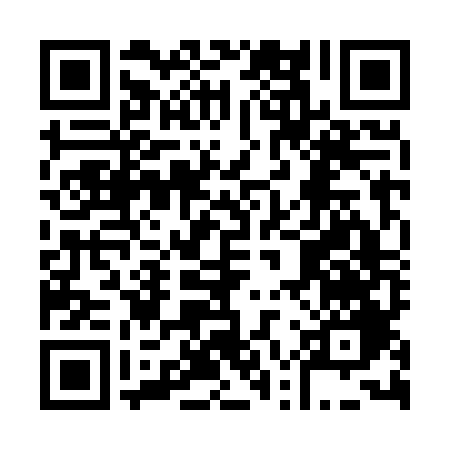 Prayer times for Randburg, South AfricaWed 1 May 2024 - Fri 31 May 2024High Latitude Method: Angle Based RulePrayer Calculation Method: Muslim World LeagueAsar Calculation Method: ShafiPrayer times provided by https://www.salahtimes.comDateDayFajrSunriseDhuhrAsrMaghribIsha1Wed5:136:3212:053:155:386:522Thu5:146:3212:053:145:376:513Fri5:146:3312:053:145:376:514Sat5:156:3312:053:135:366:505Sun5:156:3412:053:135:356:496Mon5:166:3412:053:125:346:497Tue5:166:3512:053:125:346:488Wed5:166:3512:043:115:336:489Thu5:176:3612:043:115:336:4710Fri5:176:3712:043:105:326:4711Sat5:186:3712:043:105:316:4612Sun5:186:3812:043:105:316:4613Mon5:186:3812:043:095:306:4614Tue5:196:3912:043:095:306:4515Wed5:196:3912:043:085:296:4516Thu5:206:4012:043:085:296:4417Fri5:206:4012:043:085:286:4418Sat5:216:4112:043:075:286:4419Sun5:216:4112:053:075:286:4320Mon5:216:4212:053:075:276:4321Tue5:226:4212:053:065:276:4322Wed5:226:4312:053:065:266:4223Thu5:236:4312:053:065:266:4224Fri5:236:4412:053:065:266:4225Sat5:236:4412:053:055:256:4226Sun5:246:4512:053:055:256:4227Mon5:246:4512:053:055:256:4128Tue5:256:4612:053:055:256:4129Wed5:256:4612:053:055:256:4130Thu5:256:4712:063:055:246:4131Fri5:266:4712:063:045:246:41